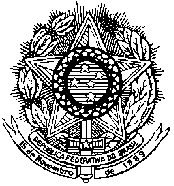 UNIVERSIDADE FEDERAL RURAL DE PERNAMBUCOCONSELHO UNIVERSITÁRIO DA UFRPEUNIDADE DE AUDITORIA INTERNA NOTA TÉCNICA Nº 01/2016/AUDIN/CONSU/UFRPERecife - PE, 04 de março de 2016.ASSUNTO: Monitoramento de recomendações da AUDIN produzidas anteriormente acerca das obras na UFRPE.Senhores(as) gestores(as),1 - INTRODUÇÃO	A presente Nota Técnica apresenta um sumário das constatações evidenciadas por esta AUDIN, relativas aos trabalhos de auditoria realizados nas obras da UFRPE, nos exercícios de 2011, 2012, 2013 e 2014.Nesta Nota foi realizada, também, a avaliação de riscos das impropriedades constatadas nas atividades acima mencionadas, haja vista que anteriormente tal avaliação não era procedida por esta AUDIN. Para realizar a referida avaliação de riscos utilizamos a combinação da probabilidade de ocorrência e impacto (do risco), de acordo com o critério matricial com a classificação de "alto", "médio" e "baixo", sob a avaliação dos profissionais que realizaram/revisaram esta atividade, observando aspectos quantitativos e qualitativos da possibilidade do evento (risco) acontecer, conforme demonstrado na tabela abaixo.CLASSIFICAÇÃO DO RISCO IDENTIFICADO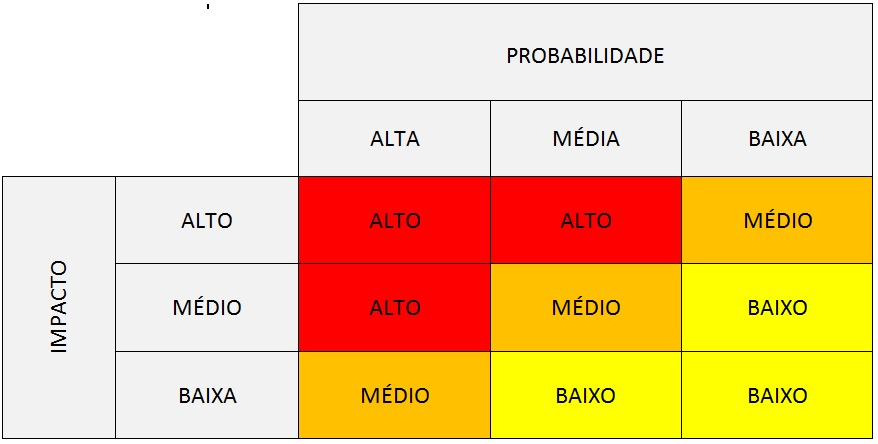 		        Fonte: elaborado pela AUDIN.Dessa forma, objetivamos aumentar a probabilidade e o impacto dos eventos positivos e diminuir a probabilidade e o impacto dos eventos negativos.A partir dos exames efetuados em novo trabalho realizado durante o exercício de 2015, os quais culminaram no Relatório nº 02/2016, esta Unidade de Auditoria Interna verificou a situação das recomendações supramencionadas. Desse modo, apresentamos a seguir a análise dessas constatações e o posicionamento de cada uma delas.2 - OCORRÊNCIAS1 Ausência de padronização nos procedimentos de gestão e fiscalização das obras/serviços de engenharia da UFRPE.RECOMENDAÇÃORA N.º 05/2014 - N.º Constatação: 01 - N.º Recomendação: 1Recomenda-se que a UFRPE padronize os procedimentos de fiscalização de suas obras/serviços de engenharia através de setor(es) que detenham conhecimento das recomendações/deliberações produzidas anteriormente pelos órgãos de controle.Manifestação do gestor:Não houve manifestação do Gestor.Análise da Unidade de Auditoria Interna:Desde a emissão do Relatório não houve pronunciamento do Gestor. Fica, portanto, mantida a recomendação.Posição da Unidade de Auditoria Interna: Não implementada.Prazo para Atendimento da Recomendação: Imediato.Posição em: 22/01/2016.Nível de Risco pela não implementação da recomendação: Impacto = Médio X Probabilidade = Alta => Risco = Alto.2 Insuficiência de detalhamento em orçamento de obras/serviços de engenharia.RECOMENDAÇÃORA N.º 05/2014 - N.º Constatação: 02 - N.º Recomendação: 1Recomenda-se que a UFRPE, através de setor(es) responsáveis pelas obras/serviços de engenharia, apresente os detalhamentos de custos e quantitativos referentes aos itens constantes do orçamento do RDC n.º 01/2013 requeridos na SA n.º 38/2014-AUDIN.Manifestação do gestor:Não houve manifestação do Gestor.Análise da Unidade de Auditoria Interna:Desde a emissão do Relatório não houve pronunciamento do Gestor. Fica, portanto, mantida a recomendação.Posição da Unidade de Auditoria Interna: Não implementada.Prazo para Atendimento da Recomendação: Imediato.Posição em: 22/01/2016.Nível de Risco pela não implementação da recomendação: Impacto = Médio X Probabilidade = Alta => Risco = Alto.3 Falha na autorização orçamentária das obras/serviços de engenharia da UFRPE.RECOMENDAÇÃORA N.º 05/2014 - N.º Constatação: 03 - N.º Recomendação: 1Recomenda-se que a UFRPE regularize urgentemente a autorização orçamentária, evidenciando registro em plano plurianual de suas obras/serviços de engenharia que possuam previsão de execução contratual superior a 01 (um) exercício financeiro, a fim de evitar possíveis danos ao erário e à comunidade acadêmica da UFRPE.Manifestação do gestor:Não houve manifestação do Gestor.Análise da Unidade de Auditoria Interna:Desde a emissão do Relatório não houve pronunciamento do Gestor. Fica, portanto, mantida a recomendação.Posição da Unidade de Auditoria Interna: Não implementada.Prazo para Atendimento da Recomendação: Imediato.Posição em: 22/01/2016.Nível de Risco pela não implementação da recomendação: Impacto = Alto X Probabilidade = Alta => Risco = Alto.4 Inexistência de licenciamento para obras/serviços de engenharia.RECOMENDAÇÃORA N.º 05/2014 - N.º Constatação: 04 - N.º Recomendação: 1Recomenda-se que a UFRPE proceda urgentemente ao devido licenciamento, emitido pelas autoridades competentes, de suas obras/serviços de engenharia a fim de evitar possíveis danos ao erário e à comunidade acadêmica da UFRPE.Manifestação do gestor:Não houve manifestação do Gestor.Análise da Unidade de Auditoria Interna:Desde a emissão do Relatório não houve pronunciamento do Gestor. Fica, portanto, mantida a recomendação.Posição da Unidade de Auditoria Interna: Não implementada.Prazo para Atendimento da Recomendação: Imediato.Posição em: 22/01/2016.Nível de Risco pela não implementação da recomendação: Impacto = Alto X Probabilidade = Alta => Risco = Alto.3- CONCLUSÃODiante das informações apresentadas, encaminhamos a presente Nota Técnica à alta Administração e ao Conselho Universitário para conhecimento e adoção de medidas cabíveis, quanto a implementação da(s) recomendação(ções) considerada(s) de risco alto a seguir:Recife, 04 de março de 2016.Elaborado por: Clayton de Mendonça JuliãoAuditor – SIAPE 1762290De acordo e revisado. Encaminhe-se na forma proposta.Recife, ______ de _________________ de __________.Antônio Cândido de Souza JúniorAuditor-Titular da Unidade de Auditoria Interna da UFRPEAuditor – SIAPE 1657579ConstataçãoRecomendaçãoRisco pela não implementação da Recomendação.Ausência de padronização nos procedimentos de gestão e fiscalização das obras/serviços de engenharia da UFRPE.Recomenda-se que a UFRPE padronize os procedimentos de fiscalização de suas obras/serviços de engenharia através de setor(es) que detenham conhecimento das recomendações/deliberações produzidas anteriormente pelos órgãos de controle.AltoInsuficiência de detalhamento em orçamento de obras/serviços de engenharia.Recomenda-se que a UFRPE, através de setor(es) responsáveis pelas obras/serviços de engenharia, apresente os detalhamentos de custos e quantitativos referentes aos itens constantes do orçamento do RDC n.º 01/2013 requeridos na SA n.º 38/2014-AUDIN.AltoFalha na autorização orçamentária das obras/serviços de engenharia da UFRPE.Recomenda-se que a UFRPE regularize urgentemente a autorização orçamentária, evidenciando registro em plano plurianual de suas obras/serviços de engenharia que possuam previsão de execução contratual superior a 01 (um) exercício financeiro, a fim de evitar possíveis danos ao erário e à comunidade acadêmica da UFRPE.AltoInexistência de licenciamento para obras/serviços de engenharia.Recomenda-se que a UFRPE proceda urgentemente ao devido licenciamento, emitido pelas autoridades competentes, de suas obras/serviços de engenharia a fim de evitar possíveis danos ao erário e à comunidade acadêmica da UFRPE.Alto